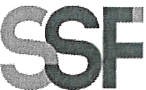 SUPERINTENDENCIA DELSISTEMAFINANCIEROFECHA: 03/02/2023Versión pública según Art. 30 LAIP.Por supresión de información confidencial. Art. 24 Lit. c. LAIP.SSF 2023ORDEN DE COMPRANo.	32PROVEEDOR: ARMANDO JOHNSON OVANDONIT:	xxxxxxxxxxxxxxxxxUNIDAD SOLICITANTE: GESTION HUMANA Y ORGANIZACIONALADMINISTRADOR O.C.: ANA SILVIA LIMA ESCOBAR(2207)REQUERIMIENTO No. 61/2023ANALISTA: ALDO LOPEZFAVOR SUMINISTRAR LO SIGUIENTE:BIEN XSERVICIOSON: CUATROCIENTOS OCHENTA US DÓLARES 25/100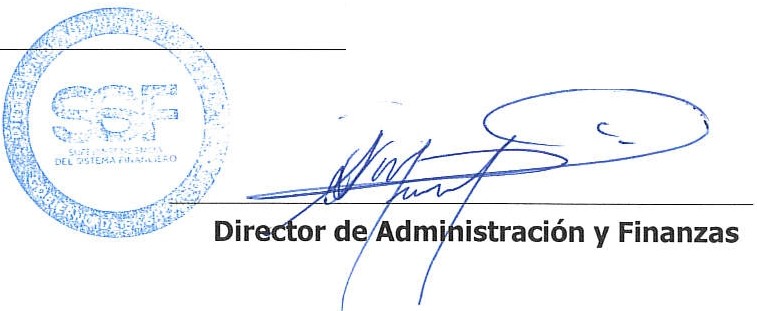 CANTIDADCODIGODESCRIPCION	COSTOUNITARIOCOSTO TOTAL16410109ATENCION AL PERSONAL28.2500452.00ADQUISICION DE UNIFORMES DE FUTBOL PARA PERSONAL MASCULINO DE LA SUPERINTENDENCIA DEL SISTEMAFINANCIERO, SEGUN TERMINOS DE REFERENCIA.1410109ATENCION AL PERSONAL28.250028.25ADQUISICION DE UNIFORME DE FUTBOL PARA PERSONALMASCULINO DE LA SUPERINTENDENCIA DEL SISTEMA FINANCIERO (DE ARQUERO) SEGUN TERMINOS DE REFERENCIA.1410109ATENCION AL PERSONAL0.00000.00LUGAR DE ENTREGA: AVENIDA ALBERT EINSTEIN,URBANIZACIÓN LOMAS DE SAN FRANCISCO, No. 17, ANTIGUO CUSCATLAN, LA LIBERTAD.TIEMPO DE ENTREGA 15 DIAS